INDICAÇÃO N.º 1031/2018Ementa: Efetuar construção de bebedouro em alvenaria na EMEB Prefeito Jeronymo Alves Corrêa, Jardim do Lago.Senhor Presidente:			O Vereador FRANKLIN, solicita que seja encaminhado ao Excelentíssimo Senhor Prefeito Municipal a seguinte indicação:Efetuar construção de bebedouro em alvenaria e colocação de canaleta de escoamento de água na EMEB Prefeito Jeronymo Alves Corrêa, localizada na rua Luiz Barbisan no bairro Jardim do Lago.Justificativa:			Professores e pais de alunos da referida escola procuraram este vereador para solicitar providências, pois o bebedouro instalado no local é de aço inox e está danificado causando frequentemente lesões (cortes) nas crianças que o utilizam.(foto em anexo)Valinhos, 29 de março de 2018.Franklin Duarte de LimaVereador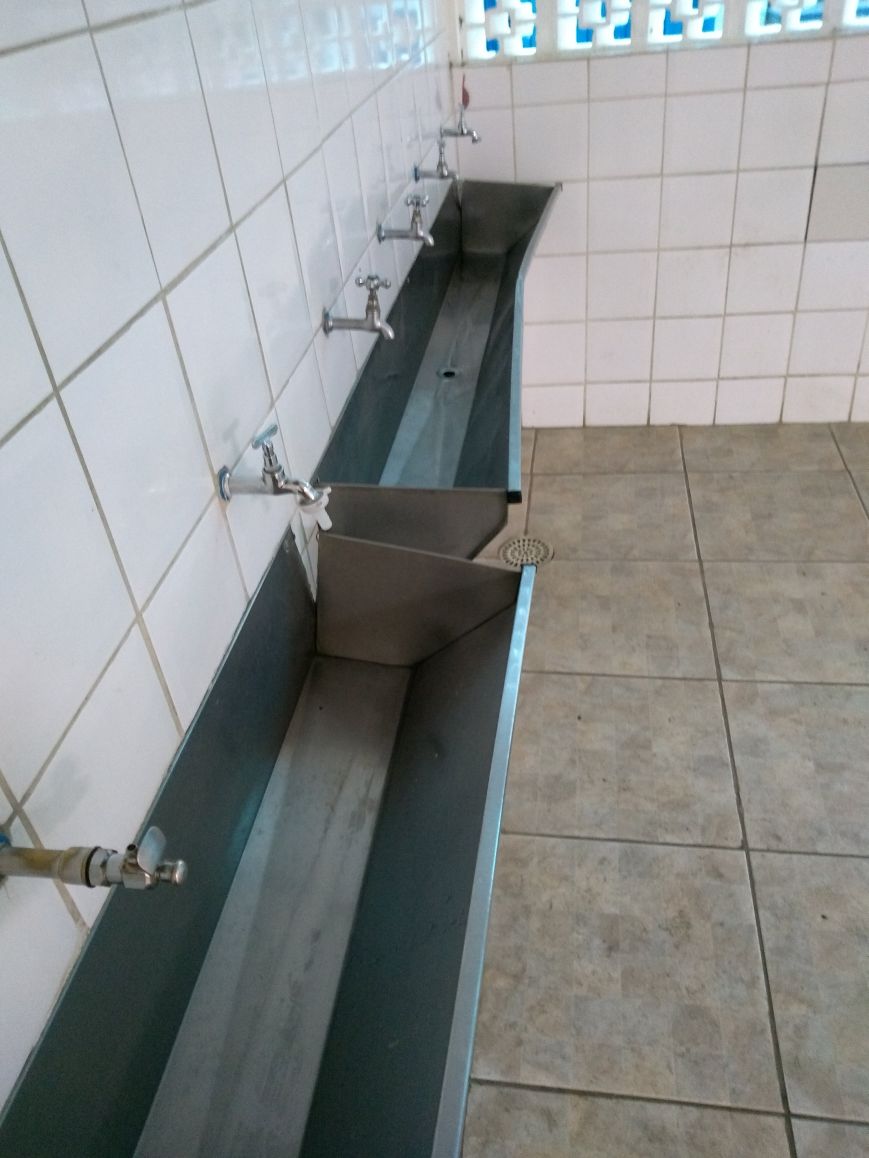 